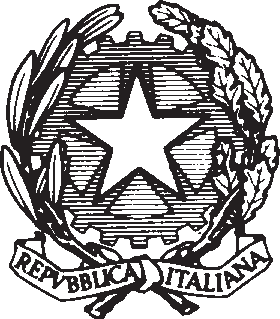 Ministero dell’IstruzioneUFFICIO SCOLASTICO REGIONALE PER IL LAZIOUFFICIO VIIIAmbito territoriale di LatinaVia Legnano 34 - 04100 LatinaPEC:usplt@postacert.istruzione.it e-mail: usp.lt@istruzione.it sito web: www.csalatina.it-  Ai Dirigenti Scolastici delle scuole ed istitutidi ogni ordine e grado della provincia - Loro SediAll’Albo	SedeAll’URP	SedeAlle OO. SS . della scuola - Loro SediOggetto. GRADUATORIE PROVINCIALI SUPPLENZE (GPS)   ESAURITE SCUOLA SECONDARIA DI I E II GRADO A.S. 2021/22Ai fine delle operazioni di conferimento delle supplenze temporanee da parte di codeste Istituzioni Scolastiche si comunicano di seguito le graduatorie GPS  che sono state  esaurite nel corso delle operazioni per le  supplenze  annuali e fino al termine delle attività didattiche per l’a.s. 2021/22:
Pertanto le SS.LL vorranno procedere alla nomina del personale docente, per le suindicate classi di concorso, attraverso le Graduatorie d’Istituto.A014A026A027A040A041A043A044AI56B007B010BA02BB02BD02